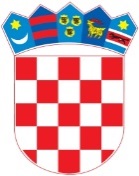 R E P U B L I  K A    H R V A T S K AVUKOVARSKO-SRIJEMSKA ŽUPANIJA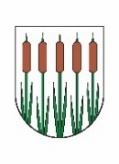 OPĆINSKO VIJEĆEKLASA: 611-01/22-01/07URBROJ: 2196-26-02-22-1		Tompojevci, 21. prosinac 2022. godineTemeljem članka 5. st. 1. Zakona o kulturnim vijećima i financiranju javnih potreba u kulturi  («Narodne novine» broj 83/22) i članka 29. Statuta Općine Tompojevci («Službeni vjesnik» Vukovarsko-srijemske županije br. 04/21 i 19/22), Općinsko vijeće Općine Tompojevci na 14. sjednici održanoj 21. prosinca 2022. godine, donijelo je:P R O G R A Mjavnih potreba u kulturi za 2023. godinuČlanak 1.Javne potrebe u kulturi za koje se sredstva osiguravaju u proračunu Općine jesu kulturne djelatnosti i poslovi, aktivnosti i manifestacije u kulturi koje pridonose razvitku i promicanju kulturnog života od interesa za Općinu.Članak 2.Osnovni ciljevi Programa javnih potreba u kulturi na području  Općine Tompojevci, koji se financira sredstvima općinskog proračuna su:poticanje i promicanje kulture i umjetničkog izražavanjauključivanje djece i  mladih u svekoliki kulturni život te  razvijanje njihove kreativnostiuključivanje što većeg broja stanovništva u aktivnosti značajne za kulturno stvaralaštvoočuvanje  kulturne baštinekroz sve navedeno promicanje kulture nenasilja, tolerancije, društvene raznolikosti i uključenostiČlanak 3.Sredstva za program javnih potreba u kulturi predviđena su u ukupnom iznosu od 9.330,00 eura u Proračunu Općine Tompojevci za 2023. i to za:Članak 4.Raspodjela sredstava programa javnih potreba u kulturi koja će se dodijeliti korisnicima/udrugama u iznosu od 8.000,00 € provest će se temeljem javnog natječaja koji će biti raspisan tijekom 2023. godine.Članak 5.U suradnji s Gradskom knjižnicom i čitaonicom Vinkovci s ciljem promocije i poticanja lokalnog stanovništva na čitanje knjiga, te na taj način širenja kulturnih vidika Općina Tompojevci će u 2023. god. sufinancirati projekt „Bibliobus“ odnosno dolazak „knjižnice na kotačima“ u Berak, Bokšić, Čakovce, Mikluševce i Tompojevce“ svaki drugi tjedan kako bi se svim zainteresiranim omogućili lakši dolazak do korisnog štiva. Članak 6.Ovaj Program objavit će se u „Službenom vjesniku“ Vukovarsko-srijemske županije, a stupa na snagu 1. siječnja 2023. godine.              PREDSJEDNIK OPĆINSKOG VIJEĆA                                                                                      Ivan Štefanac1.Kulturno umjetnički amaterizam4.000,00 eura2.Kulturne manifestacije4.000,00 eura3.Projekt „Bibliobus“1.330,00 eura